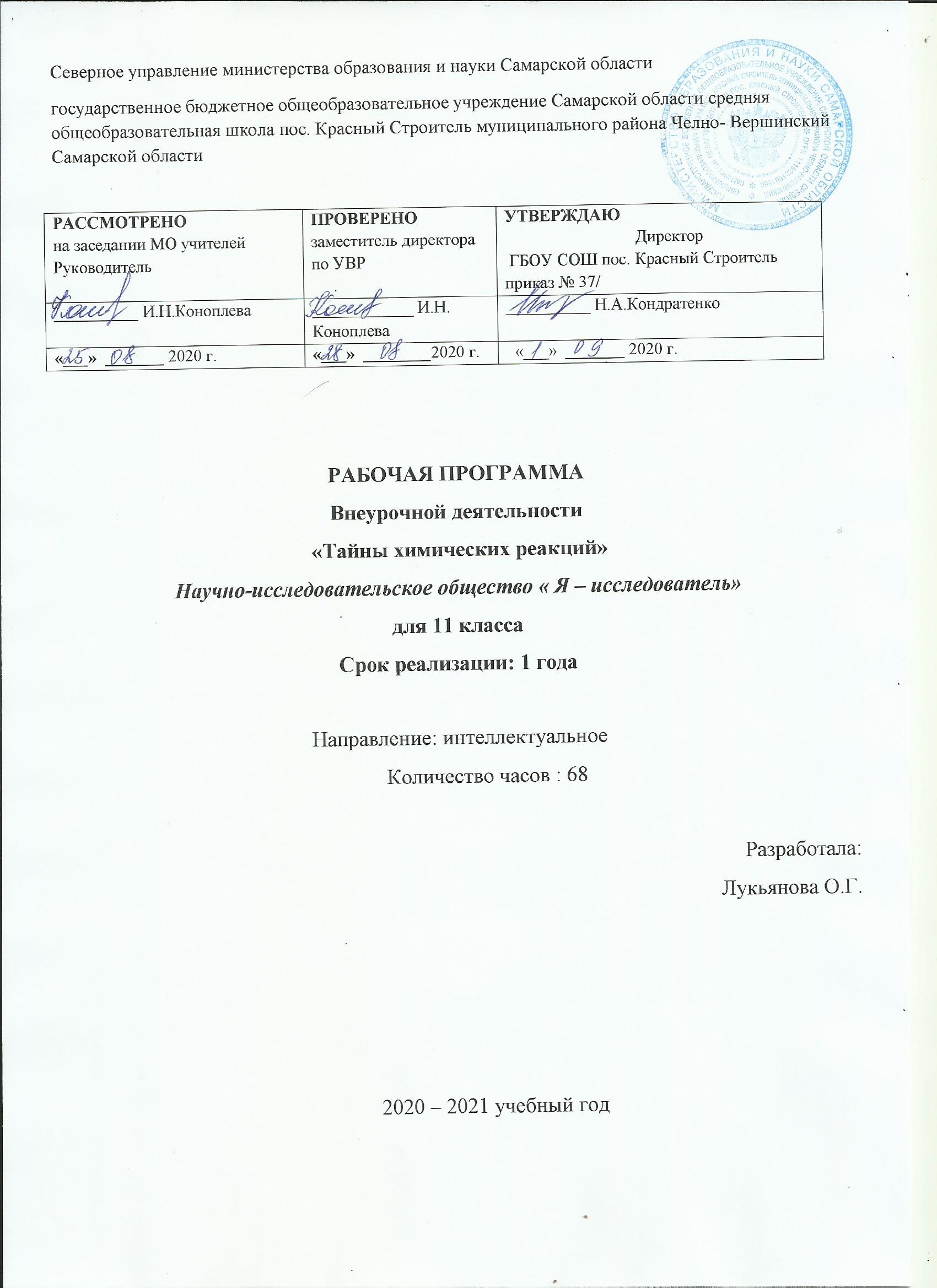 Пояснительная запискаРабочая программа внеурочной деятельности для составлена  в соответствии с: Федеральным законом от 29.12.2012 № 273-ФЗ "Об образовании в Российской Федерации";Федеральным государственным образовательным стандартом основного общего образования, утв. приказом Минобрнауки России от 17.12.2010 № 1897;концепцией духовно-нравственного воспитания российских школьников;правоустанавливающими документами и локальными нормативными актами школы.Изучение программы общеинтеллектуального направления проходит в рамках внеурочной деятельностиЦель:  формирование у учащихся опыта химического творчества, который связан не только с содержанием деятельности, но и с особенностями личности ребенка, его способностями к сотрудничеству, развитие общекультурной компетентности, представлений о роли естественнонаучных занятий в становлении цивилизации, познавательной активности и самостоятельности, положительной мотивации к обучению, опыта самореализации, коллективного взаимодействия, развитие интеллектуального и творческого потенциала  детей на основе формирования операционных способов умственных действий по решению теоретических и практических задач в области химии.Задачи программы:Образовательные:1) формирование умений и знаний при решении основных типов задач по химии;2) формирование практических умений при решении экспериментальных задач на распознавание веществ;3) повторение, закрепление основных понятий, законов, теорий, а также научных фактов, образующих химическую науку.Воспитательные:1) создание педагогических ситуаций успешности для повышения собственной самооценки и статуса учащихся в глазах сверстников, педагогов и родителей;2) формирование познавательных способностей в соответствии с логикой развития химической науки;3) содействие в профориентации школьников.Развивающие:1) развивать у школьника умение выделять главное, существенное в изученном материале, сравнивать, обобщать изученные факты, логически излагать свои мысли при решении задач;2) развивать самостоятельность, умение преодолевать трудности в учении;3) развивать эмоции учащихся, создавая эмоциональные ситуации удивления, занимательности, парадоксальности;4) развивать практические умения учащихся при выполнении практических экспериментальных задач.5)развивать интеллектуальный и творческий потенциал личности, логическое мышление при решении экспериментальных задач по химии;6)учить технике подготовки и проведения химического эксперимента, с помощью занимательных опытов поднять у обучающихся интерес к изучению химии, учить приемам решения творческих задач, поиску альтернативного решения, комбинированию ранее известных способов решения, анализу и сопоставлению различных вариантов решения, учить активно мыслить;7) расширять профессиональный кругозор, эрудицию, повышать общий уровень образованности и культуры.Перечисленные задачи охватывают широкий круг проблем воспитания и дополнительного образования школьника, решение и реализация которых необходимы для достижения поставленной цели.На изучение данного курса в 11 классе отводится:- количество часов в неделю – 2.- количество часов в год – 68.Срок реализации программы 2020 – 2021 учебный год.Результаты освоения учащимися курса внеурочной деятельности1. Личностные результаты освоения внеурочной деятельности:Российская гражданская идентичность (патриотизм, уважение к Отечеству, к прошлому и настоящему многонационального народа России, чувство ответственности и долга перед Родиной, идентификация себя в качестве гражданина России, субъективная значимость использования русского языка и языков народов России, осознание и ощущение личностной сопричастности судьбе российского народа). Осознание этнической принадлежности, знание истории, языка, культуры своего народа, своего края, основ культурного наследия народов России и человечества (идентичность человека с российской многонациональной культурой, сопричастность истории народов и государств, находившихся на территории современной России); интериоризация гуманистических, демократических и традиционных ценностей многонационального российского общества. Осознанное, уважительное и доброжелательное отношение к истории, культуре, религии, традициям, языкам, ценностям народов России и народов мира.Готовность и способность обучающихся к саморазвитию и самообразованию на основе мотивации к обучению и познанию; готовность и способность осознанному выбору и построению дальнейшей индивидуальной траектории образования на базе ориентировки в мире профессий и профессиональных предпочтений, с учетом устойчивых познавательных интересов.Развитое моральное сознание и компетентность в решении моральных проблем на основе личностного выбора, формирование нравственных чувств и нравственного поведения, осознанного и ответственного отношения к собственным поступкам (способность к нравственному самосовершенствованию; веротерпимость, уважительное отношение к религиозным чувствам, взглядам людей или их отсутствию; знание основных норм морали, нравственных, духовных идеалов, хранимых в культурных традициях народов России, готовность на их основе ксознательному самоограничению в поступках, поведении, расточительном потребительстве;сформированность представлений об основах светской этики, культуры традиционных религий, их роли в развитии культуры и истории России и человечества, в становлении гражданского общества российской государственности; понимание значения нравственности, веры и религии в жизни человека, семьи и общества). Сформированность ответственного отношения к учению; уважительного отношения к труду, наличие опыта участия в социально значимом труде. Осознание значения семьи в жизни человека и общества, принятие ценности семейной жизни, уважительное и заботливое отношение к членам своей семьи.4. Сформированность целостного мировоззрения, соответствующего современному уровню развития науки и общественной практики, учитывающего социальное, культурное, языковое, духовное многообразие современного мира.5. Осознанное, уважительное и доброжелательное отношение к другому человеку, его мнению, мировоззрению, культуре, языку, вере, гражданской позиции. Готовность и способность вести диалог с другими людьми и достигать в нем взаимопонимания (идентификация себя как полноправного субъекта общения, готовность к конструированию образа партнера по диалогу, готовность к конструированию образа допустимых способов диалога, готовность к конструированию процесса диалога как конвенционирования интересов, процедур, готовность и способность к ведению переговоров). 6. Освоенность социальных норм, правил поведения, ролей и форм социальной жизни в группах и сообществах. Участие в школьном самоуправлении и общественной жизни в пределах возрастных компетенций с учетом региональных, этнокультурных, социальных и экономических особенностей (формирование готовности к участию в процессе упорядочения социальных связей и отношений, в которые включены и которые формируют сами учащиеся; включенность в непосредственное гражданское участие, готовность участвовать в жизнедеятельности подросткового общественного объединения, продуктивно взаимодействующего с социальной средой и социальными институтами; идентификация себя в качестве субъекта социальных преобразований, освоение компетентностей в сфере организаторской деятельности; интериоризация ценностей созидательного отношения к окружающей действительности, ценностей социального творчества, ценности продуктивной организации совместной деятельности, самореализации в группе и организации, ценности «другого» как равноправного партнера, формирование компетенций анализа, проектирования, организации деятельности, рефлексии изменений, способов взаимовыгодного сотрудничества, способов реализации собственного лидерского потенциала).7. Сформированность ценности здорового и безопасного образа жизни; интериоризация правил индивидуального и коллективного безопасного поведения в чрезвычайных ситуациях, угрожающих жизни и здоровью людей, правил поведения на транспорте и на дорогах.8. Развитость эстетического сознания через освоение художественного наследия народов России и мира, творческой деятельности эстетического характера (способность понимать художественные произведения, отражающие разные этнокультурные традиции; сформированность основ художественной культуры обучающихся как части их общей духовной культуры, как особого способа познания жизни и средства организации общения; эстетическое, эмоционально-ценностное видение окружающего мира; способность к эмоционально-ценностному освоению мира, самовыражению и ориентации в художественном и нравственном пространстве культуры; уважение к истории культуры своего Отечества, выраженной, в том числе, в понимании красоты человека; потребность в общении с художественными произведениями, сформированность активного отношения к традициям художественной культуры как смысловой, эстетической и личностно-значимой ценности).9. Сформированность основ экологической культуры, соответствующей современному уровню экологического мышления, наличие опыта экологически ориентированной рефлексивно-оценочной и практической деятельности в жизненных ситуациях (готовность к исследовании природы, к занятиям сельскохозяйственным трудом, к художественно-эстетическому отражению природы, к занятиям туризмом, в том числе экотуризмом, к осуществлению природоохранной деятельности).Метапредметные результаты освоения внеурочной деятельностиМетапредметные результаты включают освоенные обучающимися межпредметные понятия и универсальные учебные действия (регулятивные, познавательные, коммуникативные).Межпредметные понятияУсловием формирования межпредметных понятий, таких, как система, факт, закономерность, феномен, анализ, синтез является овладение обучающимися основами читательской компетенции, приобретение навыков работы с информацией, участие в проектной деятельности. В основной школе на всех предметах будет продолжена работа по формированию и развитию основ читательской компетенции. Обучающиеся овладеют чтением как средством осуществления своих дальнейших планов: продолжения образования и самообразования, осознанного планирования своего актуального и перспективного круга чтения, в том числе досугового, подготовки к трудовой и социальной деятельности. У выпускников будет сформирована потребность в систематическом чтении как средстве познания мира и себя в этом мире, гармонизации отношений человека и общества, создании образа «потребного будущего».  У обучающихся будет сформирована мотивация к овладению культурой активного пользования словарями и другими поисковыми системами.При изучении учебных предметов обучающиеся усовершенствуют приобретенные на первом уровне навыки работы с информацией и пополнят их. Они смогут работать с текстами, преобразовывать и интерпретировать содержащуюся в них информацию, в том числе:систематизировать, сопоставлять, анализировать, обобщать и интерпретировать информацию, содержащуюся в готовых информационных объектах;выделять главную и избыточную информацию, выполнять смысловое свертывание выделенных фактов, мыслей; представлять информацию в сжатой словесной форме (в виде плана или тезисов) и в наглядно-символической форме (в виде таблиц, графических схем и диаграмм, карт понятий — концептуальных диаграмм, опорных конспектов);заполнять и дополнять таблицы, схемы, диаграммы, тексты.ходе изучения всех учебных предметов обучающиеся приобретут опыт проектной деятельности как особой формы учебной работы, способствующей воспитанию самостоятельности, инициативности, ответственности, повышению мотивации и эффективности учебной деятельности; в ходе реализации исходного замысла на практическом уровне овладеют умением выбирать адекватные стоящей задаче средства, принимать решения, в том числе и в ситуациях неопределенности. Они получат возможность развить способность к разработке нескольких вариантов решений, к поиску нестандартных решений, поиску и осуществлению наиболее приемлемого решения. Перечень ключевых межпредметных понятий определяется в ходе разработки основной образовательной программы основного общего образования образовательной организации в зависимости от материально-технического оснащения, кадрового потенциала, используемых методов работы и образовательных технологий.соответствии ФГОС ООО выделяются три группы универсальных учебных действий: регулятивные, познавательные, коммуникативные.Регулятивные УУДУмение самостоятельно определять цели обучения, ставить и формулировать новые задачи в учебе и познавательной деятельности, развивать мотивы и интересы своей познавательной деятельности. Обучающийся сможет: анализировать существующие и планировать будущие образовательные результаты;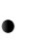  идентифицировать собственные проблемы и определять главную проблему;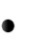  выдвигать версии решения проблемы, формулировать гипотезы, предвосхищать конечный результат; ставить цель деятельности на основе определенной проблемы и существующих возможностей;формулировать учебные задачи как шаги достижения поставленной цели деятельности; обосновывать целевые ориентиры и приоритеты ссылками на ценности, указывая и обосновывая логическую последовательность шагов.Умение самостоятельно планировать пути достижения целей, в том числе альтернативные, осознанно выбирать наиболее эффективные способы решения учебных и познавательных задач. Обучающийся сможет: определять необходимые действие(я) в соответствии с учебной и познавательной задачей и составлять алгоритм их выполнения; обосновывать и осуществлять выбор наиболее эффективных способов решения учебных и познавательных задач; определять/находить, в том числе из предложенных вариантов, условия для выполнения учебной и познавательной задачи; выстраивать жизненные планы на краткосрочное будущее (заявлять целевые ориентиры, ставить адекватные им задачи и предлагать действия, указывая и обосновывая логическую последовательность шагов);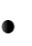  выбирать из предложенных вариантов и самостоятельно искать средства/ресурсы для решения задачи/достижения цели; составлять план решения проблемы (выполнения проекта, проведения исследования); определять потенциальные затруднения при решении учебной и познавательной задачи и находить средства для их устранения; описывать свой опыт, оформляя его для передачи другим людям в виде технологии решения практических задач определенного класса; планировать и корректировать свою индивидуальную образовательную траекторию.Умение соотносить свои действия с планируемыми результатами, осуществлять контрольсвоей деятельности в процессе достижения результата, определять способы действий в рамках предложенных условий и требований, корректировать свои действия в соответствии с изменяющейся ситуацией. Обучающийся сможет: определять совместно с педагогом и сверстниками критерии планируемых результатов и критерии оценки своей учебной деятельности; систематизировать (в том числе выбирать приоритетные) критерии планируемых результатов и оценки своей деятельности; отбирать инструменты для оценивания своей деятельности, осуществлять самоконтроль своей деятельности в рамках предложенных условий и требований; оценивать свою деятельность, аргументируя причины достижения или отсутствия планируемого результата; находить достаточные средства для выполнения учебных действий в изменяющейся ситуации и/или при отсутствии планируемого результата; работая по своему плану, вносить коррективы в текущую деятельность на основе анализа изменений ситуации для получения запланированных характеристик продукта/результата; устанавливать связь между полученными характеристиками продукта и характеристиками процесса деятельности и по завершении деятельности предлагать изменение характеристик процесса для получения улучшенных характеристик продукта; сверять свои действия с целью и, при необходимости, исправлять ошибки самостоятельно.Умение оценивать правильность выполнения учебной задачи, собственные возможностирешения. Обучающийся сможет:определять критерии правильности (корректности) выполнения учебной задачи; анализировать и обосновывать применение соответствующего инструментария для выполнения учебной задачи; свободно пользоваться выработанными критериями оценки и самооценки, исходя из цели и имеющихся средств, различая результат и способы действий; оценивать продукт своей деятельности по заданным и/или самостоятельно определенным критериям в соответствии с целью деятельности; обосновывать достижимость цели выбранным способом на основе оценки своих внутренних ресурсов и доступных внешних ресурсов; фиксировать и анализировать динамику собственных образовательных результатов.Владение основами самоконтроля, самооценки, принятия решений и осуществления осознанного выбора в учебной и познавательной. Обучающийся сможет: наблюдать и анализировать собственную учебную и познавательную деятельность и деятельность других обучающихся в процессе взаимопроверки; соотносить реальные и планируемые результаты индивидуальной образовательной деятельности и делать выводы; принимать решение в учебной ситуации и нести за него ответственность; самостоятельно определять причины своего успеха или неуспеха и находить способы выхода из ситуации неуспеха; ретроспективно определять, какие действия по решению учебной задачи или параметры этих действий привели к получению имеющегося продукта учебной деятельности;Умение определять понятия, создавать обобщения, устанавливать аналогии, классифицировать, самостоятельно выбирать основания и критерии для классификации, устанавливать причинно-следственные связи, строить логическое рассуждение, умозаключение (индуктивное, дедуктивное, по аналогии) и делать выводы. Обучающийся сможет: подбирать слова, соподчиненные ключевому слову, определяющие его признаки и свойства; выстраивать логическую цепочку, состоящую из ключевого слова и соподчиненных емуслов; выделять общий признак двух или нескольких предметов или явлений и объяснять их сходство; объединять предметы и явления в группы по определенным признакам, сравнивать, классифицировать и обобщать факты и явления; выделять явление из общего ряда других явлений; определять обстоятельства, которые предшествовали возникновению связи между явлениями, из этих обстоятельств выделять определяющие, способные быть причиной данного явления, выявлять причины и следствия явлений; строить рассуждение от общих закономерностей к частным явлениям и от частных явленийобщим закономерностям; строить рассуждение на основе сравнения предметов и явлений, выделяя при этом общие признаки; излагать полученную информацию, интерпретируя ее в контексте решаемой задачи; самостоятельно указывать на информацию, нуждающуюся в проверке, предлагать и применять способ проверки достоверности информации; вербализовать эмоциональное впечатление, оказанное на него источником;объяснять явления, процессы, связи и отношения, выявляемые в ходе познавательной и исследовательской деятельности (приводить объяснение с изменением формы представления; объяснять, детализируя или обобщая; объяснять с заданной точки зрения); выявлять и называть причины события, явления, в том числе возможные наиболее вероятные причины, возможные последствия заданной причины, самостоятельно осуществляя причинно-следственный анализ; делать вывод на основе критического анализа разных точек зрения, подтверждать вывод собственной аргументацией или самостоятельно полученными данными.Умение создавать, применять и преобразовывать знаки и символы, модели и схемы для решения учебных и познавательных задач. Обучающийся сможет: обозначать символом и знаком предмет и/или явление; определять логические связи между предметами и/или явлениями, обозначать данные логические связи с помощью знаков в схеме; создавать абстрактный или реальный образ предмета и/или явления; строить модель/схему на основе условий задачи и/или способа ее решения создавать вербальные, вещественные и информационные модели с выделением существенных характеристик объекта для определения способа решения задачи в соответствии с ситуацией; преобразовывать  модели  с  целью  выявления  общих  законов,  определяющих  данную демонстрировать приемы регуляции психофизиологических/ эмоциональных состояний для достижения эффекта успокоения (устранения эмоциональной напряженности), эффекта восстановления (ослабления проявлений утомления), эффекта активизации (повышенияпсихофизиологической реактивности).Познавательные УУД переводить сложную по составу (многоаспектную) информацию из графического или формализованного (символьного) представления в текстовое, и наоборот; строить схему, алгоритм действия, исправлять или восстанавливать неизвестный ранее алгоритм на основе имеющегося знания об объекте, к которому применяется алгоритм; строить доказательство: прямое, косвенное, от противного;анализировать/рефлексировать опыт разработки и реализации учебного проекта, исследования (теоретического, эмпирического) на основе предложенной проблемной ситуации, поставленной цели и/или заданных критериев оценки продукта/результата.Смысловое чтение. Обучающийся сможет: находить в тексте требуемую информацию (в соответствии с целями своей деятельности);  ориентироваться в содержании текста, понимать целостный смысл текста, структурировать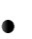 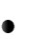 текст; устанавливать взаимосвязь описанных в тексте событий, явлений, процессов;  резюмировать главную идею текста; преобразовывать текст, «переводя» его в другую модальность, интерпретировать текст (художественный и нехудожественный – учебный, научно-популярный, информационный, текст non-fiction); критически оценивать содержание и форму текста.Формирование и развитие экологического мышления, умение применять его в познавательной, коммуникативной, социальной практике и профессиональной ориентации. Обучающийся сможет: определять свое отношение к природной среде; анализировать влияние экологических факторов на среду обитания живых организмов; проводить причинный и вероятностный анализ экологических ситуаций;прогнозировать изменения ситуации при смене действия одного фактора на действие другого фактора;         распространять экологические знания и участвовать в практических делах по защите окружающей среды; выражать свое отношение к природе через рисунки, сочинения, модели, проектные работы.Развитие мотивации к овладению культурой активного использования словарей и других поисковых систем. Обучающийся сможет:  определять необходимые ключевые поисковые слова и запросы;  осуществлять взаимодействие с электронными поисковыми системами, словарями; формировать множественную выборку из поисковых источников для объективизации результатов поиска;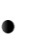  соотносить полученные результаты поиска со своей деятельностью.Коммуникативные УУДУмение организовывать учебное сотрудничество и совместную деятельность с учителем и сверстниками; работать индивидуально и в группе: находить общее решение и разрешать конфликты на основе согласования позиций и учета интересов; формулировать, аргументировать и отстаивать свое мнение. Обучающийся сможет: определять возможные роли в совместной деятельности;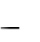  играть определенную роль в совместной деятельности; принимать позицию собеседника, понимая позицию другого, различать в его речи: мнение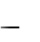 (точку зрения), доказательство (аргументы), факты; гипотезы, аксиомы, теории; определять свои действия и действия партнера, которые способствовали или препятствовали продуктивной коммуникации; строить позитивные отношения в процессе учебной и познавательной деятельности; корректно и аргументированно отстаивать свою точку зрения, в дискуссии уметь выдвигать контраргументы, перефразировать свою мысль (владение механизмом эквивалентных замен);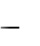  критически относиться к собственному мнению, с достоинством признавать ошибочность своего мнения (если оно таково) и корректировать его; предлагать альтернативное решение в конфликтной ситуации;  выделять общую точку зрения в дискуссии;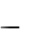  договариваться о правилах и вопросах для обсуждения в соответствии с поставленной перед группой задачей; организовывать учебное взаимодействие в группе (определять общие цели, распределять роли, договариваться друг с другом и т. д.); устранять в рамках диалога разрывы в коммуникации, обусловленные непониманием/неприятием со стороны собеседника задачи, формы или содержания диалога.Умение осознанно использовать речевые средства в соответствии с задачей коммуникации для выражения своих чувств, мыслей и потребностей для планирования и регуляции своей деятельности; владение устной и письменной речью, монологической контекстной речью. Обучающийся сможет: определять задачу коммуникации и в соответствии с ней отбирать речевые средства; отбирать и использовать речевые средства в процессе коммуникации с другими людьми (диалог в паре, в малой группе и т. д.); представлять в устной или письменной форме развернутый план собственной деятельности; соблюдать нормы публичной речи, регламент в монологе и дискуссии в соответствии с коммуникативной задачей; высказывать и обосновывать мнение (суждение) и запрашивать мнение партнера в рамках диалога;                                                        принимать решение в ходе диалога и согласовывать его с собеседником; создавать письменные «клишированные» и оригинальные тексты с использованием необходимых речевых средств; использовать вербальные средства (средства логической связи) для выделения смысловых блоков своего выступления; использовать невербальные средства или наглядные материалы, подготовленные/отобранные под руководством учителя; делать оценочный вывод о достижении цели коммуникации непосредственно после завершения коммуникативного контакта и обосновывать его.Формирование и развитие компетентности в области использования информационно-коммуникационных технологий (далее – ИКТ). Обучающийся сможет: целенаправленно искать и использовать информационные ресурсы, необходимые для решения учебных и практических задач с помощью средств ИКТ; выбирать, строить и использовать адекватную информационную модель для передачи своих мыслей средствами естественных и формальных языков в соответствии с условиями коммуникации; выделять информационный аспект задачи, оперировать данными, использовать модель решения задачи; использовать компьютерные технологии (включая выбор адекватных задаче инструментальных программно-аппаратных средств и сервисов) для решения информационных и коммуникационных учебных задач, в том числе: вычисление, написание писем, сочинений, докладов, рефератов, создание презентаций и др.; использовать информацию с учетом этических и правовых норм; создавать информационные ресурсы разного типа и для разных аудиторий, соблюдать информационную гигиену и правила информационной безопасности.                                        Содержание курсаТема 1. Структура контрольно-измерительных материалов ЕГЭ по химии. Особенности самостоятельной подготовки школьников к ЕГЭ (2 час)Спецификация ЕГЭ по химии. Кодификатор элементов содержания по химии для составления КИМов. Контрольно-измерительные материалы по химии (анализ типичных ошибок). Особенности самостоятельной подготовки дома по тренировочным материалам. Интернет-ресурсы для подготовки школьников к ЕГЭ по химии.Тема 2. Теоретические основы химии. Общая химия (20 часов)2.1. Химический элементСовременные представления о строении атома. Строение электронных оболочек атомов элементов первых четырех периодов: s-, p- и d-элементы. Электронная конфигурация атома. Основное и возбужденное состояние атомов.2.3.2. Теория электролитической диссоциацииЭлектролитическая диссоциация электролитов в водных растворах. Сильные и слабые электролиты. Реакции ионного обмена.Характерные химические свойства оксидов: основных, амфотерных, кислотных. Характерные химические свойства оснований и амфотерных гидроксидов. Характерные химические свойства кислот. Характеристика основных классов неорганических соединений с позиции теории электролитической диссоциации (ТЭД).Характерные химические свойства солей: средних, кислых, основных; комплексных (на примере соединений алюминия и цинка). Гидролиз солей. Среда водных растворов: кислая, нейтральная, щелочная. Водородный показатель (рН). Индикаторы. Определение характера среды водных растворов веществ.2.3.3. Окислительно-восстановительные реакцииРеакции окислительно-восстановительные, их классификация Коррозия металлов и способы защиты от неѐ. Электролиз расплавов и растворов (солей, щелочей, кислот). Реакции, подтверждающие взаимосвязь различных классов неорганических соединений.2.4. Решение тренировочных задач по теме: «Теоретические основы химии. Общая химия» »Вычисление массы растворенного вещества, содержащегося в определенной массе раствора с известной массовой долей. Расчеты: объемных отношений газов при химических реакциях. Расчеты: теплового эффекта реакции. Расчеты: массовой доли (массы) химического соединения в смеси. Написание уравнений окислительно-восстановительных реакций, расстановка коэффициентов методом электронного баланса.Тема 3. Неорганическая химия (18 часов)3.1. Характеристика металлов главных подгрупп и их соединенийОбщая характеристика металлов главных подгрупп I–III групп в связи с их положением в периодической системе химических элементов Д.И. Менделеева и особенности строения их атомов.Характерные химические свойства простых веществ и соединений металлов - щелочных, щелочноземельных, алюминия.3.2. Характеристика неметаллов главных подгрупп и их соединенийОбщая характеристика неметаллов главных подгрупп IV–VII групп в связи с их положением в периодической системе химических элементов Д.И. Менделеева и особенностями строения их атомов.Характерные химические свойства простых веществ и соединений неметаллов - водорода, галогенов, кислорода, серы, азота, фосфора, углерода, кремния.3.3. Характеристика переходных элементов и их соединенийХарактеристика переходных элементов – меди, цинка, хрома, железа по их положению в периодической системе химических элементов Д.И. Менделеева и особенностям строения их атомов.Характерные химические свойства простых веществ и соединений переходных металлов – меди, цинка, хрома, железа.3.4. Решение тренировочных задач по теме: «Неорганическая химия»Расчеты: массы (объема, количества вещества) продукта реакции, если одно из веществ дано в виде раствора с определенной массовой долей растворенного вещества.Расчеты:  массовой  или  объемной  доли  выхода  продукта  реакции  от  теоретически  возможного.  Расчеты:массовой доли (массы) химического соединения в смеси. Определение рН среды раствором солей.Генетическая связь между основными классами неорганических соединений. Качественные реакции на неорганические вещества и ионы.Тема 4. Органическая химия (8 часов)4.1. УглеводородыТеория строения органических соединений. Изомерия – структурная и пространственная. Гомологи и гомологический ряд.Типы  связей  в  молекулах  органических  веществ.  Гибридизация  атомных  орбиталей  углерода.  Радикал.Функциональная группа. Классификация и номенклатура органических соединений.Характерные химические свойства	углеводородов: алканов, циклоалканов,	алкенов,	диенов,	алкинов.Природные источники углеводородов, их переработка. Механизмы реакций присоединения в органической химии.Правило В.В. Марковникова, правило Зайцева А.М.Характерные химические свойства ароматических углеводородов: бензола и толуола. Механизмы реакций электрофильного замещения в органических реакциях.Высокомолекулярные соединения. Реакции полимеризации и поликонденсации. Полимеры. Пластмассы, волокна, каучуки.4.2. Кислородсодержащие органические соединенияХарактерные химические свойства предельных одноатомных и многоатомных спиртов, фенола. Характерные химические свойства альдегидов, предельных карбоновых кислот, сложных эфиров. Биологически важные вещества: углеводы (моносахариды, дисахариды, полисахариды). Реакции, подтверждающие взаимосвязь углеводородов и кислородсодержащих органических соединений.Органические соединения, содержащие несколько функциональных. Особенности химических свойств.4.3. Азотсодержащие органические соединения и биологически важные органические веществаХарактерные химические свойства азотсодержащих органических соединений: аминов и аминокислот. Биологически важные вещества: жиры, белки, нуклеиновые кислоты. Гормоны. Ферменты. Металлорганические соединения.4.4. Решение практических задач по теме: «Органическая химия»Нахождение молекулярной формулы вещества. Генетическая связь между неорганическими и органическими веществами. Генетическая связь между основными классами неорганических веществ. Качественные реакции на некоторые классы органических соединений (алкены, алканы, спирты, альдегиды, карбоновые кислоты, углеводы, белки). Идентификация органических соединений.Тема 5. Обобщение и повторение материала за курс школьный химии (10-11 классы) (20 часов)Основные понятия и законы химии. Периодический закон Д.И.Менделеева и его физический смысл. Теория строения органических веществ А.М. Бутлерова и особенности органических соединений. Окислительно-восстановительные реакции в неорганической и органической химии. Генетическая связь между неорганическими и органическими соединениями. Экспериментальные основы органической и неорганической химии.Работа с контрольно-измерительными материалами ЕГЭ по химии.Итоговый контроль в форме ЕГЭ.                          тематическое планированиеСистема оценки планируемых результатовКаждый учащийся должен получить зачет в конце изучения данного курса в форме ЕГЭ письменно.                                                   ТемаКоличество часовТема 1. Структура контрольно-измерительных материалов ЕГЭ по химии. 2чСтруктура контрольно- измерительных материалов2чТема 2. Теоретические основы химии. Общая химия.20чХимический элемент  и химическая связь2чРешение задач по теме: «Химический элемент и химическая связь»2чРешение задач по теме: «Химическая кинетика»4чТеория электролитической диссоциации Решение задач по теме: «Теория электролитической диссоциации»4чОкислительно-восстановительные реакции4чРешение задач по теме:«Окислительно-восстановительные реакции»	4чТема 3. Неорганическая химия 18чХарактеристика	металлов	главных подгрупп и ихсоединений		2чРешение задач по теме: «Щелочные и щелочноземельные элементы их соединения,алюминий и его соединения»	2чХарактеристика	неметаллов	главных подгрупп и ихсоединений(галогены, подгруппа кислорода, водород)		2чРешение задач по теме:«Галогены»		2чРешение задач по теме:«Подгруппа  кислорода,водород»2чХарактеристика неметаллов	главныхподгрупп	и их соединений  (подгруппаазота, подгруппа углерода)		2чРешение задач по теме: «Подгруппа азота» «Подгруппа углерода»2чХарактеристика	металлов побочных подгрупп и ихсоединений		2чРешение задач по теме: «Характеристика металлов побочных подгрупп и	их соединений»			2чТема 4. Органическая химия 11 класс 8чТеория строения органических соединений. Изомерия2чУглеводороды алканы, алкены, циклоалканы, диены2чРешение задач4чТема 5. Обобщение и повторение материала за школьный курс химии (10-11 классы)20чОбобщение	материала по теме школьногокурса «Общая химия» -4чОбобщение материала по теме школьногокурса «Неорганическая химия»	2чОбобщение материала по теме	школьногокурса «Органическая химия»	2чВыполнение	тестов ЕГЭ (часть 1)4чВыполнение	тестов ЕГЭ (часть 2)4чИтоговый контроль в форме ЕГЭ4ч